CNC Programmer – Summit MachineCompany Profile:Precision Castparts Corp. (PCC) is a leading worldwide, diversified manufacturer of complex metal components and products. It serves the aerospace, power, and general industrial markets. PCC is the market leader in manufacturing large, complex structural investment castings, airfoil castings, and forged components used in jet aircraft engines and industrial gas turbines. The Company is also a leading producer of highly engineered, critical fasteners for aerospace and other general industrial markets, manufactures extruded seamless pipe, fittings, forgings, and clad products for power generation and oil & gas applications, and supplies metal alloys and other materials to the casting and forging industries.  PCC is a high-quality business with dominant positions in most segments of the markets in which it serves. Headquartered in Portland, Oregon, this over 10-billion-dollar company employs more than 29,500 people worldwide.  PCC has over 160 plants and has a presence in twenty-six states in the US and in over a dozen countries.  PCC is relentless in its dedication to be a high-quality, low-cost and on-time producer; delivering the highest value to its customers and shareholders while continually pursuing strategic, profitable growth.Effective early February 2016, Berkshire Hathaway, led by chairman and CEO Warren E. Buffet, acquired Precision Castparts Corp.Business Profile:  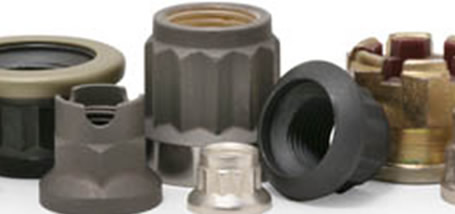 Wyman-Gordon: Wyman-Gordon is a worldwide supplier to the aerospace and industrial gas turbine markets. We hold quality accreditations for all the major airframe and engine manufacturers for both civil and military applications. Wyman-Gordon creates rotating closed-die forgings which are critical for aerospace and land-based gas turbines.  Wyman-Gordon also manufactures structural forgings for airframe, nuclear, petrochemical, power generation, and space applications.Location Profile: Located in Ontario, CA, Summit Machine specializes in the rough and finish machining of super alloys for the aerospace, commercial, defense, power, and petroleum industries.  Complex components include nickel base, titanium, stainless steel, aluminum and carbon steels with parts ranging in size from 2” OD – 100” OD.Position Summary: The CNC Programmer completes CNC Programming using CAD/CAM for 3 through 5 axis CNC equipment. The position creates CNC programs for manufacturing aerospace components, cutter selection, setup documentation, tooling design and drafting, CNC tooling programs, verification and shop aid sketches. This position is responsible for the creation of CNC machine programs for the manufacturing of mid to high complexity aerospace components.Primary Duties & Responsibilities: CAM Programming for Lathe (3 axis) and Mill (5 axis) CNC (primarily using Unigraphics/NX)CAD Drafting using Solidworks, including generating models and detailed drawingsVerify CNC code to engineering models by running simulator to ensure accuracySupport and monitor CNC operators during setups and operation processCreate step by step operational routers based on CNC manufacturing procedure and necessary inspection plans Design fixtures  Provide process cycle time estimates Continually monitor programs and manufacturing techniques for better machining practices and utilizing creative methods to improve productivity Provide progress, status, and troubleshooting reports to management May occasionally perform special projects Project leader for smaller plant projects from initiation through to completionRequirements:GD&T experience is requiredMinimum 5 years of CNC programmingFamiliarity with various CNC types; Lathe, VTL, Mill 5 axis machines and proper applicationsExperience with Unigraphics/NX and Vericut, knowledge of Mastercam and Catia is a plus Experience with Nickel-based material machining is a plusKnowledge of inspection tools and devices Knowledge of CAD drafting in SolidworksHands on experience with CNC machine setupsCAD/CAM training certification is a plusGood computer skills and ability to query, monitor, and input NC machine and system dataAbility to professionally communicate and work cooperatively with others Attention to detail and ability to handle multiple priorities Willingness to learn and receive training and, if required, train othersPrecision Castparts Corp. is an equal opportunity employer commit ted to recruit, hire, train and promote in all job categories without regard to race, color, religion, sex, sexual orientation, gender identity, national origin, age, disability, veteran status or other status protected by applicable law. Note: This position is subject to the International Traffic in Arms Regulations (ITAR) which requires U.S. person status. ITAR defines U.S. person as an U.S. Citizen, U.S. Permanent Resident (i.e. 'Green Card Holder'), Political Asylee, or Refugee. Employees must be legally authorized to work in the United States. Verification of employment eligibility will be required at the time of hire. Visa sponsorship is not available for this position.